DEMANDE D’ADOPTION – CHIEN / ADOPTION APPLICATION - DOGVOS INFORMATIONS PERSONNELLES / YOUR PERSONAL INFORMATIONDESCRIPTION DU CHIEN RECHERCHÉ / DESCRIPTION OF DOG SOUGHTSi non, quelles caractéristiques recherchez-vous ? / If not, what characteristics are you looking for?Quelles autres caractéristiques recherchez-vous chez le chien ? / What other characteristics are you looking for in a dog?VOTRE PROFIL / YOUR PROFILEVivez-vous dans :	 un appartement / an apartment 	 un condo / a condoDo you live in:	 une maison / a house   	 autre (spécifiez) / other (specify)Êtes-vous / Are you :	 propriétaire / owner	 copropriétaire / co-owner 	 locataire / tenantAvez-vous des enfants au foyer ? / Are there children in your household?	 Oui / Yes	 Non / NoSi oui, spécifiez les espèces et le nombre : / If yes, specify the species and how many:Pourquoi souhaitez-vous adopter un chien ? / Why do you want to adopt a dog?* Référez-vous aux conditions du contrat d’adoption / *See terms of the adoption contractDans le futur, quelles raisons pourraient vous obliger à vous séparer de votre chien et à le retourner au refuge ?In the future, what circumstances could require you to give up your dog and leave it at a shelter?Si oui, inscrivez le nom de la clinique et du vétérinaire : / If yes, write the clinic or veterinarian’s name:Ville et no  de téléphone de la clinique vétérinaire : / City and telephone number of the veterinary clinic:Si votre chien devenait gravement malade ou subissait un accident majeur, quels moyens prendriez-vous pour mettre fin à ses souffrances ? / If your dog becomes seriously ill or has a major accident, what steps would you take to put an end to his suffering?Référence d’une personne n’habitant pas avec vous : / Reference of a person who doesn’t live with you: Autres commentaires / Other comments ? Comment avez-vous entendu parler de la Fondation Caramel / How did you hear about Fondation Caramel?Vous attestez que les informations transmises sont véridiques et consentez à ce que la Fondation Caramel contacte, au besoin, votre Vétérinaire et/ou votre référence. Toute fausse déclaration entraînera automatiquement le refus de votre demande d’adoption. Nous nous réservons le droit de rejeter toute demande d’adoption. Une conduite inappropriée, telle que des abus envers les animaux ou des retours répétitifs d’animaux adoptés, mènera à votre inéligibilité pour de futures adoptions à la Fondation Caramel. Les informations écrites ou électroniques contenues dans ce formulaire nous permettent s’assurer le bien-être et la sécurité de nos animaux. Votre dossier est confidentiel et ne peut être consulté que par les employés de la Fondation et les bénévoles reliés au processus d’adoption. You certify that the information provided herein is truthful and authorize Fondation Caramel to contact your Veterinarian and/or your reference, as required. Any false declaration will automatically result in the refusal of your application for adoption. We reserve the right to reject any application for adoption. Inappropriate conduct, such as the abuse of animals or repetitive returns of animals adopted, will lead to your ineligibility for future adoptions at Fondation Caramel. Written or electronic information contained in this form will allow us to ensure the well-being and the security of our animals. Your file is confidential and may be consulted only by the employees of the Foundation and volunteers related to the adoption process.VEUILLEZ TRANSMETTRE VOTRE DEMANDE D’ADOPTION DÛMENT COMPLÉTÉE PAR COURRIEL À : 
PLEASE SEND IN YOUR DULY COMPLETED ADOPTION APPLICATION BY E-MAIL TO:
caramelle@telupton.comCONTRAT D’ADOPTION – CHIEN
ADOPTION CONTRACT – DOGTERMES ET CONDITIONS D’ADOPTION / ADOPTION TERMS AND CONDITIONS GARANTIE DE SANTÉ / HEALTH GUARANTEE RETOURS / RETURNS MAUVAIS TRAITEMENTS / ILL-TREATMENT gardien adoptif, ai lu et accepte les termes et conditions concernant l’adoption de mon chien à la Fondation Caramel. Caramel à poursuivre son travail caritatif auprès des animaux.have read and accept the terms and conditions of adoption of a dog at Fondation Caramel.its charitable work with animals.  La Fondation Caramel demande de recevoir des nouvelles de votre chien, des photos et des anecdotes par courriel ou par la poste. Fondation Caramel would request                                                                                                                       receiving news of your dog, photos and stories by email or by mail. Signature – Propriétaire et gardien adoptif / Adoptive Owner and Guardian		 DateLouise Meunier –  Représentante / Representative, Fondation Caramel		 DateFondation Caramel1449, Rang 11Saint-Valérien-de-Milton (Québec) J0H 2B0Tél. / Phone : (450) 549-2935caramelle@telupton.com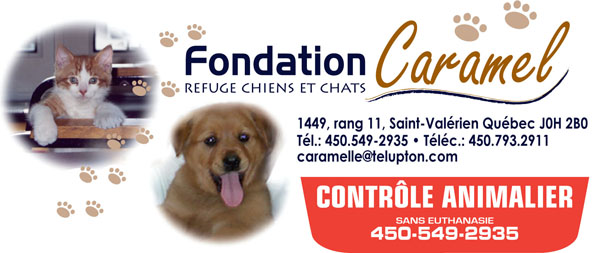 Nom  / Name :OccupationAdresse / Address :Adresse / Address :Adresse / Address :No  tél.  / Phone #:No  tél.  / Phone #:  No  cellulaire / Cell # :Courriel / Email :No  permis de conduire :Date de naissance :Driver’s licence number.Date of birth :Meilleur moment pour communiquer avec vous :Best time to contact you :MatinMorningAprès-midiAfternoonSoirEveningDésirez-vous adopter un ou des chiens en particulier ?Do you want to adopt one or several dogs in particular?Désirez-vous adopter un ou des chiens en particulier ?Do you want to adopt one or several dogs in particular?Désirez-vous adopter un ou des chiens en particulier ?Do you want to adopt one or several dogs in particular? Oui / Yes	 Non / No Non / NoNo d’identifidogion et nom du chienIdentification # and name of the dog :No d’identification et nom du chienIdentification # and name of the dog :No d’identification et nom du chienIdentification # and name of the dog : Femelle/ Female Mâle / Male Poil long / Long hair Poil court / short hair Poil court / short hair Chiot / puppy Jeune / Young Adulte / Adult Sénior / Older Miniature Petit / small Moyen / Medium Grand / Large X-Grand / X-Large Race / Breed :Couleur / Color :Si copropriétaire, vos règlements permettent-ils d’avoir des chiens ?  If co-owner, do the rules allow you to have dogs?   Oui / Yes Non / No Non / NoSi locataire, votre propriétaire est-il en accord avec l’adoption d’un chien ? If tenant, does your landlord agree with the adoption of a dog? Oui / Yes Non / No Non / No Non / NoEn adoptant un nouveau chien, respectez-vous le règlement municipal sur le nombre maximal d’animaux par foyer ?En adoptant un nouveau chien, respectez-vous le règlement municipal sur le nombre maximal d’animaux par foyer ?En adoptant un nouveau chien, respectez-vous le règlement municipal sur le nombre maximal d’animaux par foyer ?En adoptant un nouveau chien, respectez-vous le règlement municipal sur le nombre maximal d’animaux par foyer ?En adoptant un nouveau chien, respectez-vous le règlement municipal sur le nombre maximal d’animaux par foyer ?By adopting a new dog, are you in compliance with municipal rules Oui/ Yes Non / Noregarding the number of pets per household? Oui/ Yes Non / NoConnaissez-vous les règlements municipaux concernant les licences annuelles pour chiens?Connaissez-vous les règlements municipaux concernant les licences annuelles pour chiens?Connaissez-vous les règlements municipaux concernant les licences annuelles pour chiens?Are you aware of the municipal bi-laws regarding annual dog licences? Oui/ Yes Non / NoCombien de personnes habitent dans votre foyer ? / How many people live  in your household?Si oui, combien ? / If yes, how many? Quel âge ? / How old?Un membre de votre famille souffre-t-il d’allergies ou d’asthme ?Does a member of your family suffer from allergies or asthma?OuiYesNon NoNe sais pasI don’t knowLes personnes à votre domicile sont-elles toutes d’accord avec l’adoption d’un chien ? Do all the people in your household fully agree with the adoption of a dog? OuiYesNonNoPossédez-vous présentement d’autres chiens?Do you currently own other dogs?  Oui YesNon NoSi oui, combien ?If yes, how many?Stérilisé(s) ? Sterilized?   OuiYesNonNoSi non, pourquoi ?If not, why?Vacciné(s) ? Vaccinated? OuiYesNonNoSi non, pourquoi ?If not, why?Dégriffé(s) ?Declawed? OuiYesNonNoSi oui, pourquoi ?If yes, why?Micropucé(s) ?Micro-chipped?OuiYesNonNoSi non, pourquoi ?If not, why?Si vous avez déjà eu un ou des chiens, pourquoi ne les avez-vous plus ? If you previously owned a dog(s), why do you no longer have it?Possédez-vous un  chat(s) ?Do you have a cat(s)?  OuiYesNonNoSi oui, combien ?If yes, how many?Peuvent-ils côtoyer des chiens ?Do they get along with dogs?  OuiYesNonNoNe sais pasI don’t knowPossédez-vous d’autres espèces d’animaux dans votre foyer ?Do you have other types of animals in your household?  OuiYesNonNoPlanifiez-vous laisser votre chien à l’extérieur?Do you plan on leaving the dog outdoors?  Planifiez-vous laisser votre chien à l’extérieur?Do you plan on leaving the dog outdoors?  Planifiez-vous laisser votre chien à l’extérieur?Do you plan on leaving the dog outdoors?  Planifiez-vous laisser votre chien à l’extérieur?Do you plan on leaving the dog outdoors?  Planifiez-vous laisser votre chien à l’extérieur?Do you plan on leaving the dog outdoors?  Oui *Yes *Oui *Yes *NonNoOccasionnellement *Occasionally *Occasionnellement *Occasionally *Occasionnellement *Occasionally *Occasionnellement *Occasionally *Occasionnellement *Occasionally *Occasionnellement *Occasionally *Avez-vous une cour arrière? Do you have a back yard?Oui *Yes *NonNoNonNoSi oui, est-elle clôturée?If yes, do you have a fence?Si oui, est-elle clôturée?If yes, do you have a fence?Si oui, est-elle clôturée?If yes, do you have a fence?Si oui, est-elle clôturée?If yes, do you have a fence?Si oui, est-elle clôturée?If yes, do you have a fence?Oui* Yes* NonNoSi oui, de quelle hauteur? / If so, how high?Si oui, de quelle hauteur? / If so, how high?Si oui, de quelle hauteur? / If so, how high?Si oui, de quelle hauteur? / If so, how high?Avez-vous déjà adopté un chien provenant d’un refuge ou d’une fourrière?Have you ever adopted a dog from a shelter or pound?   OuiYesNonNo Avez-vous déjà eu à vous départir d’un animal ?
*Référez-vous aux conditions du contrat d’adoptionHave you previously had to give up an animal? 
*See terms of the adoption contractOui*Yes*NonNoSi oui, pour quelle raison?If yes, for what reason?Combien de temps par jour le chien sera-t-il seul, sans une présence humaine ? How many hours per day will your dog be left alone without a human presence?  Heures HoursSi vous devez vous absenter du domicile (voyages, etc.), qui prendra soin de votre chien?If you need to be away from home (trips, etc.), who will look after your dog?Si vous devez déménager, garderez-vous le chien adopté ?If you have to move, will you keep your adopted dog?  OuiYesOuiYesNonNoNonNoConnaissez-vous les coûts associés à l’adoption du chien?Are you aware of the costs associated with adopting the dog? OuiYesOuiYesNonNoNonNoConnaissez-vous les coûts annuels associés aux soins d’un chien et pouvez-vous les assumer ? (nourriture, litière, toilettage, frais de vétérinaire et vaccins, frais pour gardiens lors d’absences) ?Are you aware of the annual costs associated with the care of a dog and can you afford them? (food, litter, grooming, veterinarian fees and vaccinations, dog sitter when absent)OuiYesOuiYesNonNoNonNoAvez-vous déjà un vétérinaire qui suit vos autres animaux ?Do you already have a veterinarian who follows your other pets?  Avez-vous déjà un vétérinaire qui suit vos autres animaux ?Do you already have a veterinarian who follows your other pets?  OuiYesOuiYesNonNoNonNo*Vous devrez aviser votre Vétérinaire qu’un représentant de la Fondation Caramel pourrait le/la contacter avant l’adoption et ce, afin de vérifier l’exactitude des informations sur vos autres animaux (si applicable).Vous autoriser la Fondation Caramel à vérifier toute information vétérinaire a votre dossier.*You will need to inform your Veterinarian that a representative of Fondation Caramel may be in touch to verify the accuracy of information provided about your other animal(s), when applicable.You authorize Caramel Foundation to verify any  information veterinarian has your file.En cas de problèmes de comportement ou de propreté avec le chien adopté, accepterez-vous de travailler à régler ces problèmes avec l’aide de la Fondation Caramel ou d’un vétérinaire ?If your adopted dog experiences behavioural or cleanliness problems, would you be willing to resolve these issues with the help of Fondation Caramel or a veterinarian?OuiYesNonNo      Combien d’argent  pourriez vous investir dans le soin de votre animal ?Nom / Name :  No  tél.  / Phone #:Lien avec vous / Relation to you:PetFinderFacebookInternet – site Web Web site Journées d’adoption  Adoption daysPar quelqu’un qui connaît ou a déjà adopté à la Fondation Caramel Through someone who knows or has already adopted from Fondation CaramelPar quelqu’un qui connaît ou a déjà adopté à la Fondation Caramel Through someone who knows or has already adopted from Fondation CaramelNom / Name :Nom / Name :Autre / Other :Fondation Caramel1449, rang 11Saint-Valérien-de-Milton (QC) J0H 2B0(450) 549-2935caramelle@telupton.comNom du chien / Dog’s Name:  No de dossier / File No:Je m’engage à traiter mon chien comme un membre de la famille à part entière.Je m’engage à ne jamais harceler, provoquer, blesser, faire souffrir physiquement ou mentalement mon chien.Je m’engage à empêcher que toute forme de cruauté soit infligée à mon chien. Je m’engage à le nourrir en quantité et qualité suffisantes pour subvenir à ses besoins.Je m’engage à ne pas faire porter à mon chien un collier à pics ou tout collier qui pourrait gêner sa respiration et lui occasionner de la douleur ou des blessures. Je m’engage à ne jamais laisser mon chien en liberté et sans surveillance à l’extérieur. Je m’engage à ne jamais laisser mon chien enchaîné en permanence à l’extérieur.Je m’engage à loger mon chien confortablement à l’intérieur. S’il est attaché à l’extérieur, ce sera seulement pour de courtes périodes et le chien aura accès à un abri contre les intempéries. Je m’engage à prendre les mesures nécessaires pour assurer la bonne santé de mon chien, à lui fournir les soins appropriés (vaccins) pour prévenir les maladies et, lorsqu’il est malade, à lui assurer les soins vétérinaires requis.Si mon chien est gravement blessé ou devient gravement malade (maladie incurable), je m’engage à abréger ses souffrances par une euthanasie pratiquée par un Vétérinaire, selon les méthodes prescrites par l’Ordre des médecins Vétérinaires du Québec.Dans le cas d’une euthanasie en raison d’une maladie, je communiquerai avec la Fondation Caramel au préalable pour obtenir une autorisation. Dans le cas d’une euthanasie en urgence à la suite d’un accident, je transmettrai à la Fondation Caramel une preuve du Vétérinaire.I pledge to treat my dog as a full member of the family.I pledge never to harass, provoke, injure or cause physical or mental pain to my dog.I pledge to prevent any form of cruelty from being inflicted on my dog.I pledge to feed my dog in quantity and quality sufficient to meet his needs.I pledge that I will not make my dog wear a collar with spikes or any collar that could impede his breathing and cause him pain or injury.I pledge that I will never let my dog unattended or without supervision outside my home.I pledge never to leave my dog chained permanently outside.I pledge to provide my dog with comfortable indoor lodgings. If my dog is tied outside, it is only for short periods of time and I will provide my dog with suitable shelter against bad weather.I pledge to take all necessary measures to ensure my dog’s good health, to supply my dog with the proper care to avoid diseases (vaccinations) and should my dog become sick, to provide him with the required veterinary care.If my dog is seriously injured or becomes seriously ill (incurable disease), I pledge to shorten his suffering by getting a licenced Veterinarian to practice euthanasia, as per the prescribed methods of the Quebec Order of Veterinarians. In the case of euthanasia due to serious illness, I will contact Fondation Caramel to obtain prior authorization.In the case of an emergency euthanasia following an accident, I will forward Veterinarian proof to Fondation Caramel.Vous adoptez un chien de refuge. Sachez que la Fondation Caramel respecte les règles de quarantaine dans ses locaux et que votre nouveau chien a reçu ses vaccins de base et contre la rage.Si vous avez un ou des chiens à la maison, assurez-vous que leurs vaccins soient à jour avant de les mettre en contact avec le nouveau chien, afin d’éviter tout risque de transmission de maladies. Sinon, veuillez contacter votre vétérinaire.  Pour les mêmes motifs, nous suggérons d’attendre quatorze (14) jours avant d’emmener votre nouveau chien dans un parc à chien.Si vous possédez déjà un ou des chiens, il(s) doit/doivent être stérilisé(s). La Fondation Caramel exigera une confirmation de votre vétérinaire.Si le chien présente des problèmes de santé dans les quinze (15) jours suivant son adoption, veuillez communiquer avec la Fondation Caramel. Si le problème de santé est grave et s’avère incurable, vous pourrez retourner le chien à la Fondation et en adopter un autre sans frais dans les quatre-vingt-dix (90) jours qui suivent.Comme propriétaire/gardien adoptif de votre chien, vous acceptez de prendre l’entière responsabilité de son bien-être et de ses soins pour la durée de sa vie. Une fois l’adoption effectuée – et à l’exception des quinze (15) premiers jours –, vous êtes entièrement responsable des frais associés à tous les soins de votre chien, incluant les frais pour soins médicaux.You are adopting a dog from a shelter. The Fondation Caramel has followed all rules related to quarantine at the shelter. Your new dog has received the basic vaccination as well as his vaccine against rabies.If you have another or other dogs at home, you must ensure that their vaccines are up to date before introducing the new dog, to avoid any risk of diseases being transmitted. If not, please contact your Veterinary.We also suggest that you wait at least fourteen (14) days before bringing your new dog to a dog park, for the same reasons. If you have another or other dogs at home, they must be sterilized. The Fondation Caramel will require confirmation from your Veterinary.    If the dog presents health problems in the fifteen (15) days following his adoption, please contact Fondation Caramel. If the health issue is serious and incurable, you may return the dog to Fondation Caramel and adopt another within ninety (90) days without charge.As the adoptive owner/guardian of your dog, you agree to take full responsibility for his well-being and care for the duration of his life. Once the adoption is completed – and with the exception of the first fifteen (15) days – you are entirely responsible for all costs associated with the care of your dog, including the costs of medical care. Si, pour quelque raison que ce soit, vous ne désirez plus garder le chien adopté ou n’êtes plus en mesure de vous en occuper, vous vous engagez à ne pas l’abandonner ou à le revendre, mais plutôt à le retourner à la Fondation Caramel en vous rendant directement au refuge ou en communiquant avec Louise Meunier par téléphone ou par courriel. Il est interdit d’euthanasier le chien pour des raisons d’agressivité ou autres problèmes de comportements. Possibilité de poursuite légale d’un minimum de           3 000,00$Si le chien démontre des signes d’agressivité ou autres comportements indésirables incluant mais pas limité à  protection de nourriture, destruction de meubles ou effets personnels, jappements, etc., vous vous engagez à le retourner à la Fondation Caramel qui a la compétence pour faire évaluer les comportements canins.J’ai pris connaissance de cette clause et j’y appose mes initiales en guise de consentement. De plus, je comprends que je pourrais être passible de poursuite  en cas de non-respect de cette clause.     ______                                              S’il vous est possible d’identifier une autre famille adoptive pour votre chien, veuillez en aviser la Fondation Caramel. La nouvelle famille devra remplir une demande d’adoption et, si elle est retenue, verra le dossier d’adoption lui être transféré sans frais. La nouvelle famille devra également signer le contrat d’adoption et s’engager à respecter les termes et conditions énoncés plus haut. Cette clause est non applicable lors de cas d’agressivité.Toute personne qui retourne un animal, autre que pour des motifs sérieux, pourra se voir refuser le droit d’adopter à nouveau à la Fondation Caramel.If, for whatever reason, you no longer wish to keep your adopted dog or you are no longer able to care for your dog, you pledge not to abandon or to resell your dog, but rather to return him to Fondation Caramel either by bringing your dog to the shelter or by contacting Louise Meunier by phone or by email.It is forbidden to euthanize your dog for reasons of aggression or for other undesirable behavioural issues. legal pursuit possibility of a minimum of  $ 3 000.00  Should the dog show signs of aggression or other undesirable behaviours such as but not limited to food protection, destroying furniture or personal effects, barking, etc.), you pledge to return the dog to the Fondation Caramel, who is the competent authority to have a canine behaviour assessment done.I have read this clause and affix my initials confirming my consent. Moreover, in the case where I do not respect this clause, I understand that I may be liable to legal action.     ______     If you are able to identify another family for your dog, please notify Fondation Caramel. The new family will need to fill in an Adoption Application, and if approved, the adoption will be transferred without charge. The new adoptive family will also be required to sign the Adoption Contract and to adhere to the terms and conditions set forth above. This clause does not apply to cases where the dog has displayed aggressive behaviours.Any person who returns an animal, other than for serious reasons, may be denied future adoptions at Fondation Caramel.Si la Fondation Caramel reçoit une plainte ou a de sérieuses raisons de croire que le chien est maltraité, elle prendra toutes les mesures nécessaires pour remédier à la situation et pourra effectuer une visite à votre domicile pour évaluer l’état du chien et/ou le récupérer, tel que prévu à la Loi sur la sécurité et le bien-être de l’animal B-3.1.La Fondation Caramel se réserve le droit de visiter le chien, sur rendez-vous. Si la Fondation Caramel reçoit une plainte ou a de sérieuses raisons de croire que le chien est maltraité, elle prendra toutes les mesures nécessaires pour remédier à la situation et pourra effectuer une visite à votre domicile pour évaluer l’état du chien et/ou le récupérer, tel que prévu à la Loi sur la sécurité et le bien-être de l’animal B-3.1.La Fondation Caramel se réserve le droit de visiter le chien, sur rendez-vous. If Fondation Caramel receives a complaint or has serious reasons to believe that the dog is being mistreated, it will take all necessary measures to remedy the situation, including visiting your home to assess the dog’s condition and/or seize the dog, as provided in the law related to the safety and well-being of animals B-3.1.The Fondation Caramel reserves the right to visit the dog upon appointment.If Fondation Caramel receives a complaint or has serious reasons to believe that the dog is being mistreated, it will take all necessary measures to remedy the situation, including visiting your home to assess the dog’s condition and/or seize the dog, as provided in the law related to the safety and well-being of animals B-3.1.The Fondation Caramel reserves the right to visit the dog upon appointment.If Fondation Caramel receives a complaint or has serious reasons to believe that the dog is being mistreated, it will take all necessary measures to remedy the situation, including visiting your home to assess the dog’s condition and/or seize the dog, as provided in the law related to the safety and well-being of animals B-3.1.The Fondation Caramel reserves the right to visit the dog upon appointment.Je, soussigné(e),   (lettres moulées), en tant que propriétaire etJe souhaite faire un don de la somme de ( Vous informer des tarifs de base) $ (frais d’adoption) pour aider la FondationI, the undersigned  (print), as the adoptive owner and guardian,I wish to donate the amount of $  (adoption fees) to help Fondation Caramel pursue